Please provide the contents of the abstract. The length of the abstract should not exceed2300 characters (including spaces, approx. 330–350 words) for an abstract without a figure, or1500 characters (including spaces, approx. 200–220 words) for an abstract with a figure. One figure per abstract is allowed.This is an example text. Use the Regular text style for text inside paragraphs. Remember to divide the abstract into paragraphs by using an empty line. Sections should be separated with two empty lines. The text should be left-aligned. Please do not justify the text and do not turn on the hyphenation feature.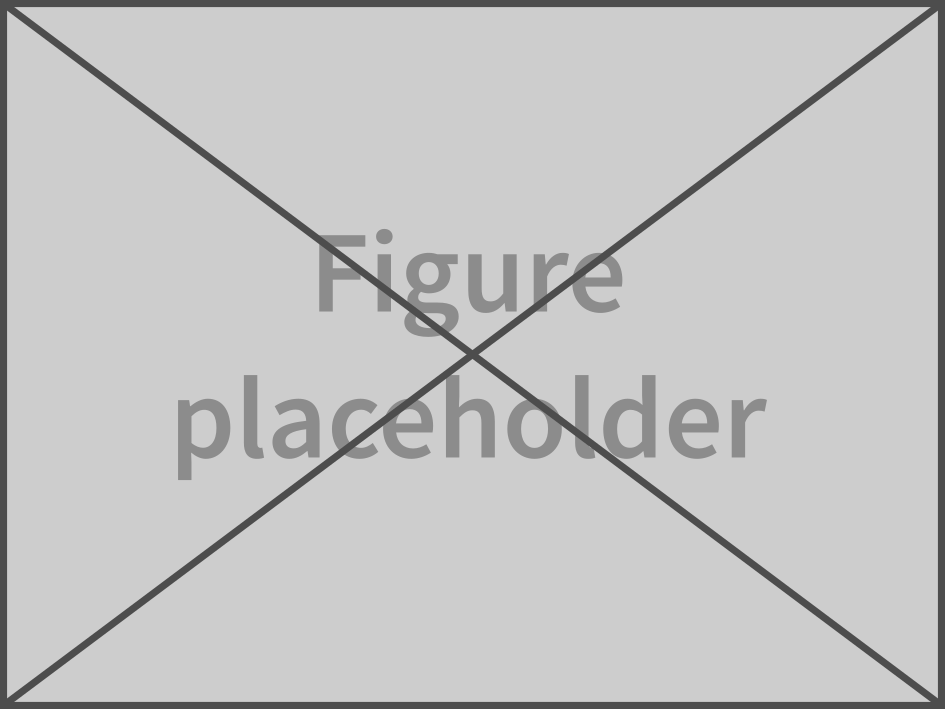 Figure 1: Example of a figure caption (use the Centred style for captions). Figure captions should be centred and placed under the illustration. Please consult the Artwork files: format guidelines for more information about preparing figures.Acknowledgements (please use the Section style for a section header)The Acknowledgements section, if applicable, should be placed at the end of the document.For more information, please consult the Guidelines for Authors.TitleAuthorsAffiliationsContact e-mailKeywords